ГАУ Чувашской Республики «Центр военно-патриотического воспитания «ЮНИТЭКС» Минобразования Чувашии информирует, что 15 января 2020 года состоится республиканское совещание по профилактике дорожной безопасности в Чувашской Республике.В связи с этим просим обеспечить участие в работе совещания 1 представителя органов управления образованием, курирующего профилактику детского дорожно-транспортного травматизма, и 1 руководителя пилотной площадки, реализующих республиканский социальный проект «Вместе – за безопасность дорожного движения» (список пилотных площадок прилагается).Начало совещания в 10.00 часов по адресу: г. Чебоксары, пр. Максима Горького, 5 (Центр «ЮНИТЭКС»).До 16.00 14 января 2020 года просим подтвердить участие по e-mail: unitexcentr@yandex.ru или по телефону 8 (8352) 45-61-30 (Абрамова Наталия Петровна).Директор                                                                                                            В.А. ЗахароваАбрамова Н.П.Тел. 8 (8352) 45-61-30Приложение 1 к письму центра «ЮНИТЭКС»№ ____ от 13.01.2020Список пилотных площадок реализующих республиканский социальный проект«Вместе – за безопасность дорожного движения»с 2019 по 2021 годыЧăваш Республикин вĕренÿ тата çамрăксен политикин министерствин Чăваш Республикин хушма пĕлÿ паракан патшалăх автономиллĕ учрежденийĕ «Çарпа патриот воспитанийĕ парас тата граждансене çар хĕсметне хатĕрлес енĕпе ĕçлекен ЮНИТЭКС центрĕ»Государственное автономное учреждение Чувашской Республики дополнительного образования «Центр военно-патриотического воспитания и подготовки граждан к военной службе «ЮНИТЭКС» Министерства образования и молодежной политики Чувашской Республики428001, г. Чeбоксары, пр. М. Горького, 5тел.(88352) 45-61-30, факс 45-61-33e-mail: unitexcentr@yandex.ruhttp:// unitex-centеr.ruЧăваш Республикин вĕренÿ тата çамрăксен политикин министерствин Чăваш Республикин хушма пĕлÿ паракан патшалăх автономиллĕ учрежденийĕ «Çарпа патриот воспитанийĕ парас тата граждансене çар хĕсметне хатĕрлес енĕпе ĕçлекен ЮНИТЭКС центрĕ»Государственное автономное учреждение Чувашской Республики дополнительного образования «Центр военно-патриотического воспитания и подготовки граждан к военной службе «ЮНИТЭКС» Министерства образования и молодежной политики Чувашской Республики428001, г. Чeбоксары, пр. М. Горького, 5тел.(88352) 45-61-30, факс 45-61-33e-mail: unitexcentr@yandex.ruhttp:// unitex-centеr.ruЧăваш Республикин вĕренÿ тата çамрăксен политикин министерствин Чăваш Республикин хушма пĕлÿ паракан патшалăх автономиллĕ учрежденийĕ «Çарпа патриот воспитанийĕ парас тата граждансене çар хĕсметне хатĕрлес енĕпе ĕçлекен ЮНИТЭКС центрĕ»Государственное автономное учреждение Чувашской Республики дополнительного образования «Центр военно-патриотического воспитания и подготовки граждан к военной службе «ЮНИТЭКС» Министерства образования и молодежной политики Чувашской Республики428001, г. Чeбоксары, пр. М. Горького, 5тел.(88352) 45-61-30, факс 45-61-33e-mail: unitexcentr@yandex.ruhttp:// unitex-centеr.ruРуководителям органов управления образованиемРуководителям органов управления образованиемРуководителям органов управления образованием№п/пНаименование общеобразовательного учрежденияМБОУ «Чуварлейская СОШ» Алатырского районаМБОУ «Яндобинская  СОШ» Аликовского районаМБОУ «Алманчиковская СОШ» Батыревского районаМБОУ «Азимсирминская СОШ» Вурнарского районаМАДОУ «Детский сад №7 «Ручеек» Вурнарский районМБОУ «Ибресинская СОШ №2» Ибресинского районаМБОУ «Ухманская СОШ» Канашского районаМБОУ «Байгуловская СОШ» Козловского районаМБОУ «Починокинельская СОШ» Комсомольского районаМБОУ «Траковская СОШ» Красноармейского районаМБОУ «Красночетайская СОШ» Красночетайского районаМБОУ «Основная общеобразовательная школа» г. Мариинский ПосадМБОУ «Моргаушская СОШ» Моргаушского районаМБОУ «Семеновская СОШ» Порецкого районаМБОУ «Большекатрасьская СОШ» Чебоксарского районаМБОУ «Цивильская СОШ №1 им. М.В. Силантьева» Цивильского районаМБОУ «Староурмарская СОШ» Урмарского районаМБОУ «Карабай-Шемуршинская СОШ» Шемуршинского районаМБОУ «Юманайская СОШ им. С.М. Архипова» Шумерлинского районаМБОУ «Верхнеачакская СОШ им. А.П. Айдак» Ядринского районаМБОУ «Новошимкусская СОШ» Яльчикского районаМБОУ ДО «Детско-юношеский центр» Янтиковского районаМБОУ «СОШ №9 имени Героя Советского Союза П.Г. Макарова» города АлатыряМАОУ «СОШ №3» г. КанашМБОУ «СОШ № 4» г. НовочебоксарскаМБУ ДО «Центр детского творчества» г. ШумерляМБОУ «СОШ № 37» г. ЧебоксарыМБОУ «СОШ № 43» г. ЧебоксарыМБОУ «СОШ № 64» г. ЧебоксарыМБОУ «СОШ №7 имени Олега Беспалова» г. Чебоксары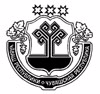 